January 2024 Pre-Kindergarten 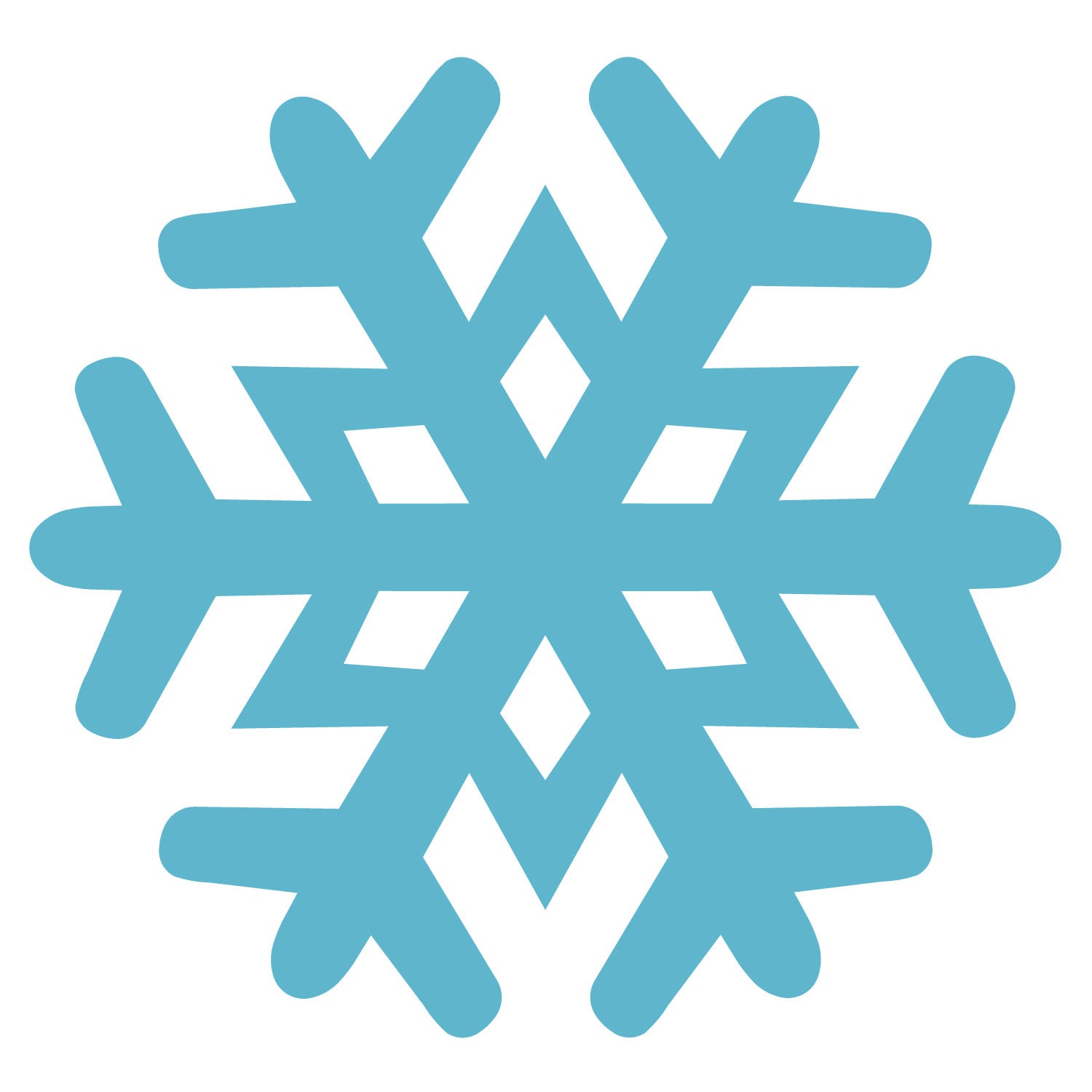 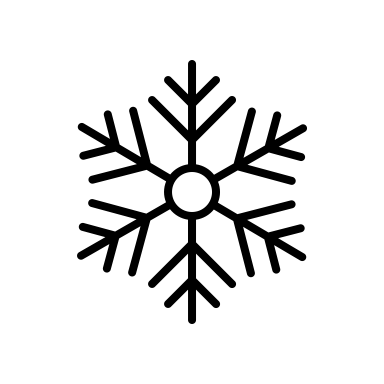         SundayMondayMondayTuesdayTuesdayWednesdayWednesdayThursdayThursdayFridayFridaySaturdaySaturdayTheme: Winter ActivitiesLetter: KNumber: 15Theme: Winter ActivitiesLetter: KNumber: 151Happy New Year!1Happy New Year!2Ice Skating2Ice Skating3Skiing 3Skiing 4Sledding 4Sledding 5Making Snowmen5Making Snowmen67Theme: HibernationLetter: QNumber: 167Theme: HibernationLetter: QNumber: 168Why Animals Hibernate8Why Animals Hibernate9Animals Who Hibernate 9Animals Who Hibernate 10How Hibernation Works10How Hibernation Works11Hibernation Homes11Hibernation Homes12Hibernation Beginning and End12Hibernation Beginning and End1314Theme:  All About Me Letter: ZNumber: 1714Theme:  All About Me Letter: ZNumber: 1715Make Life-Size Portraits 15Make Life-Size Portraits 16What Makes Us Unique 16What Makes Us Unique 17Likes and Dislikes 17Likes and Dislikes 18Our Families  18Our Families  19When We Grow Up19When We Grow Up2021Theme:  Arctic AnimalsLetter: WNumber: 1821Theme:  Arctic AnimalsLetter: WNumber: 1822Polar Bears22Polar Bears23Penguins23Penguins24Arctic Fox24Arctic Fox25Snowy Owls25Snowy Owls26Narwhal26Narwhal2728Theme: Outer SpaceLetter: LNumber: 1928Theme: Outer SpaceLetter: LNumber: 1929Learn About the Planets 29Learn About the Planets 30Earth 30Earth 31Moons31Moons1Space Travel 1Space Travel 2Stars2Stars3